Plano de Ensino-AprendizagemRoteiro de AtividadesCurso: Informática BiomédicaCONTEXTO:Com o advento e popularização das tecnologias de informação e comunicação, todos os seres humanos se tornaram potenciais produtores de informação, fato que tem tornado cada vez mais complexo a localização, a identificação e a seleção de informações confiáveis.Esta disciplina tem por objetivo capacitar o aluno para buscar, localizar, analisar, selecionar e empregar informações confiáveis.OBJETIVOS DE APRENDIZAGEM:REFERÊNCIASGalvao, M.C.B.O levantamento bibliográfico e a pesquisa científica. In: Laércio Joel Franco, Afonso Dinis Costa Passos. (Org.). Fundamentos de epidemiologia. 2ed. A. 398ed.São Paulo: Manole, 2010, v. , p. -377.Galvao, M.C.B.Ricarte, I.L.M. Revisão sistemática da literatura: conceituação, produção e publicação. LOGEION: FILOSOFIA DA INFORMAÇÃO, v. 6, p. 57-73, 2019.Galvao, M.C.B.; Carmona, F. ; Ricarte, I.L.M.  A avaliação de evidências em saúde pela população. P2P E INOVAÇÃO, v. 6, p. 175-192, 2019.Galvao, M.C.B.; Ferreira, J. B. B.; Ricarte, I.L.M . Usuários da informação sobre saúde. In: Helen de Castro Silva Casarin. (Org.). Estudos de usuário da informação. 1ed.Brasília: Thesaurus, 2014, v. , p. 183-219.Galvao, M.C.B.; Ricarte, I.L.M. ;Grad, R. ; Pluye, P. . The ClinicalRelevanceofInformation Index (CRII): assessingtherelevanceofhealthinformationtotheclinicalpractice. Health InformationandLibrariesJournal (Print), v. 30, p. 110-120, 2013.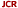 Sackett. D. L. et al. Evidence based medicine: what it is and what it isn't. BMJ, 312, 1996. doi: https://doi.org/10.1136/bmj.312.7023.71  CÓDIGONOME DA DISCIPLINARMS0014Fontes de Informação em SaúdePeríodo(s) de oferecimento2º semestre de 2020CARGA HORÁRIACARGA HORÁRIAPRESENCIAL30hESTUDO DIRIGIDOTOTAL30hO que será aprendido?Como será aprendido?Como será a avaliação?Fontes de informação e seus usuáriosFontes de informação em saúde para fins acadêmicosFontes de informação para o contexto clínicoFontes de informação em saúde com foco na gestãoIndicação de leituraDiscussão ExercíciosFeedbackAo longo do semestre, por meio da realização dos exercícios e avaliação finalRoteiro de AtividadesRoteiro de AtividadesRoteiro de AtividadesRoteiro de AtividadesRoteiro de AtividadesRoteiro de AtividadesRoteiro de AtividadesRoteiro de AtividadesCURSO: Informática BiomédicaCURSO: Informática BiomédicaCURSO: Informática BiomédicaCURSO: Informática BiomédicaCOORDENADOR DA DISCIPLINA: Profa. Dra. Maria Cristiane Barbosa Galvão COORDENADOR DA DISCIPLINA: Profa. Dra. Maria Cristiane Barbosa Galvão COORDENADOR DA DISCIPLINA: Profa. Dra. Maria Cristiane Barbosa Galvão COORDENADOR DA DISCIPLINA: Profa. Dra. Maria Cristiane Barbosa Galvão CÓDIGO: RMS0011CÓDIGO: RMS0011CÓDIGO: RMS0011ANO: 2020NOME DA DISCIPLINA: Documentação em SaúdeNOME DA DISCIPLINA: Documentação em SaúdeNOME DA DISCIPLINA: Documentação em SaúdeNOME DA DISCIPLINA: Documentação em SaúdeDataHorárioLocalTurmaTema da atividadeObjetivos de Aprendizagem/ Resultados esperadosEstratégias de Ensino & AprendizagemDocente responsável07/088h-10h1Fontes de informação e seus usuáriosAo final da aula, o aluno terá conhecimento sobre os principais usuários de informação em saúdeIndicação de leituraDiscussão ExercíciosFeedbackProfa. Dra. Maria Cristiane Barbosa Galvão14/088h-10h1Fontes de informação em saúde para fins acadêmicosNesta aula, o aluno conhecerá bases de dados de informação científica no campo da saúde, bem como conhecerá seus principais recursos para busca e seleção da informaçãoIndicação de leituraDiscussão ExercíciosFeedbackProfa. Dra. Maria Cristiane Barbosa Galvão21/088h-10h1Fontes de informação em saúde para fins acadêmicosNesta aula, o aluno conhecerá bases de dados de informação científica no campo da saúde, bem como conhecerá seus principais recursos para busca e seleção da informaçãoIndicação de leituraDiscussão ExercíciosFeedbackProfa. Dra. Maria Cristiane Barbosa Galvão28/088h-10h1Fontes de informação em saúde para fins acadêmicosNesta aula, o aluno conhecerá bases de dados de informação científica no campo da saúde, bem como conhecerá seus principais recursos para busca e seleção da informaçãoIndicação de leituraDiscussão ExercíciosFeedbackProfa. Dra. Maria Cristiane Barbosa Galvão04/098h-10h1Fontes de informação em saúde para fins acadêmicosNesta aula, o aluno conhecerá bases de dados de informação científica no campo da saúde, bem como conhecerá seus principais recursos para busca e seleção da informaçãoIndicação de leituraDiscussão ExercíciosFeedbackProfa. Dra. Maria Cristiane Barbosa Galvão18/098h-10h1Fontes de informação em saúde para fins acadêmicosNesta aula, o aluno terá conhecimento de como gerenciar recursos informacionais para uso científicoIndicação de leituraDiscussão ExercíciosFeedbackProfa. Dra. Maria Cristiane Barbosa Galvão25/098h-10h1Fontes de informação para o contexto clínicoNesta aula, o aluno conhecerá bases de dados de informação clínica, bem como conhecerá seus principais recursos para busca e seleção da informaçãoIndicação de leituraDiscussão ExercíciosFeedbackProfa. Dra. Maria Cristiane Barbosa Galvão02/108h-10h1Fontes de informação para o contexto clínicoNesta aula, o aluno conhecerá bases de dados de informação clínica, bem como conhecerá seus principais recursos para busca e seleção da informaçãoIndicação de leituraDiscussão ExercíciosFeedbackProfa. Dra. Maria Cristiane Barbosa Galvão09/108h-10h1Fontes de informação para o contexto clínicoNesta aula, o aluno conhecerá bases de dados de informação clínica, bem como conhecerá seus principais recursos para busca e seleção da informaçãoIndicação de leituraDiscussão ExercíciosFeedbackProfa. Dra. Maria Cristiane Barbosa Galvão16/108h-10h1Fontes de informação para o contexto clínicoNesta aula, o aluno conhecerá bases de dados de informação clínica, bem como conhecerá seus principais recursos para busca e seleção da informaçãoIndicação de leituraDiscussão ExercíciosFeedbackProfa. Dra. Maria Cristiane Barbosa Galvão30/108h-10h1Fontes de informação em saúde com foco na gestãoNesta aula, o aluno conhecerá bases de dados de informação para a gestão em saúde, bem como conhecerá seus principais recursos para busca e seleção da informaçãoIndicação de leituraDiscussão ExercíciosFeedbackProfa. Dra. Maria Cristiane Barbosa Galvão06/118h-10h1Fontes de informação em saúde com foco na gestãoNesta aula, o aluno conhecerá bases de dados de informação para a gestão em saúde, bem como conhecerá seus principais recursos para busca e seleção da informaçãoIndicação de leituraDiscussão ExercíciosFeedbackProfa. Dra. Maria Cristiane Barbosa Galvão13/118h-10h1Fontes de informação em saúde com foco na gestãoNesta aula, o aluno conhecerá bases de dados de informação para a gestão em saúde, bem como conhecerá seus principais recursos para busca e seleção da informaçãoIndicação de leituraDiscussão ExercíciosFeedbackProfa. Dra. Maria Cristiane Barbosa Galvão20/118h-10h1Avaliação: AplicaçãoAo final da disciplina, é desejável que o aluno saiba versar sobre as várias complexidades do prontuário do paciente.Prova abordando os conteúdos apresentados ao longo do semestreProfa. Dra. Maria Cristiane Barbosa Galvão27/118h-10h1Avaliação do semestreEsclarecer dúvidas finais dos alunos sobre o conteúdo da disciplina.Discussão da avaliação e entrega das notasProfa. Dra. Maria Cristiane Barbosa Galvão